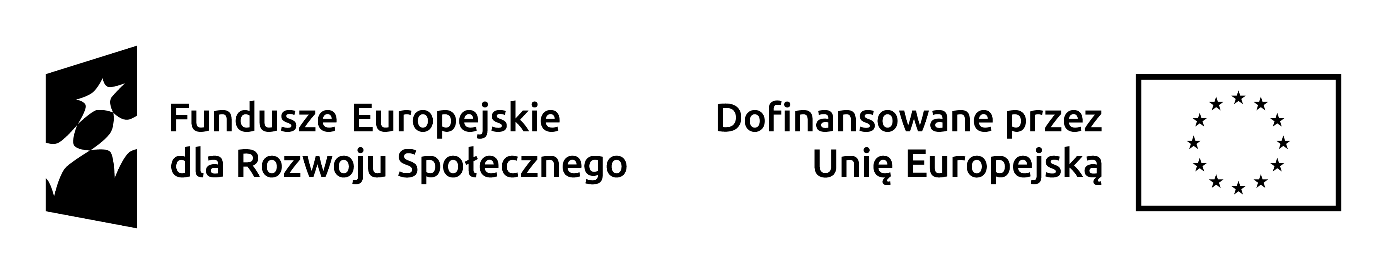 Załącznik nr 2 do szacowania wartości zamówieniaFORMULARZ SZACOWANIA WARTOŚCI ZAMÓWIENIA na usługę  poprowadzenia doradztwa specjalistycznego stacjonarnie oraz on-line z zakresu planowania i realizacji działań z zakresu deinstytucjonalizacji i rozwoju usług społecznych, w tym usług w pieczy zastępczej dla jednostek samorządu terytorialnego szczebla powiatowego z województwa warmińsko-mazurskiego w związku z realizacją projektu „Spójna Polityka Społeczna Warmii i Mazur” dofinansowanego w ramach programu Fundusze Europejskie dla Rozwoju Społecznego 2021-2027.  Przedmiot realizacji usługi: usługa poprowadzenia doradztwa specjalistycznego stacjonarnie oraz on-line z zakresu planowania i realizacji działań z zakresu deinstytucjonalizacji i rozwoju usług społecznych, w tym usług w pieczy zastępczej dla jednostek samorządu terytorialnego szczebla powiatowego z województwa warmińsko-mazurskiego, w tym maksymalnie 145 godzin w formule zdalnej i maksymalnie 60 godzin w formule stacjonarnej.Dane kontaktowe:Imię i nazwisko: …………………………………………..nr telefonu: …………….………………………………….e-mail: ……………………………………………………..…………………………………………Imię i nazwiskoLp.Nazwa usługiCena jednostkowa netto za godzinęCena jednostkowa brutto za godzinęJednostka miaryIlośćŁączna cena nettoŁączna cena brutto1.poprowadzenie doradztwa specjalistycznego (stacjonarnie)godzina602. poprowadzenie doradztwa specjalistycznego (on-line)godzina145RAZEMRAZEMRAZEMRAZEMRAZEMRAZEM